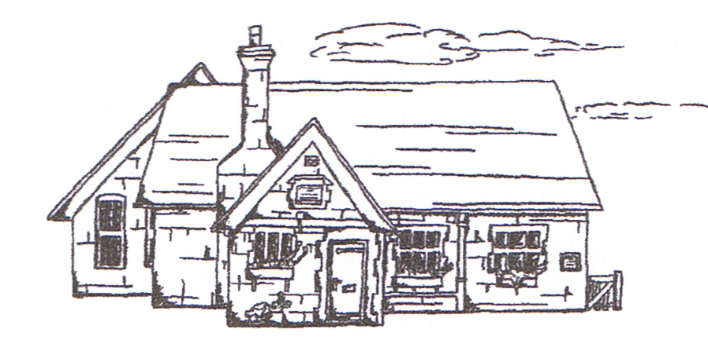 THUNDRIDGE CHURCH OF ENGLANDPRIMARY SCHOOL NEWSLETTERAUTUMN WEEK 13FRIDAY 20TH DECEMBER 2019Birthdays…Joseph Fox – 24th DecemberFlorence Flint – 30th DecemberFrancesc Thomas – 2nd JanuaryFreddie Shirley – 3rd JanuaryZoe Thomas – 10th JanuaryJosie Brown – 12th JanuaryAwards Friday 13th December			 2019Head Teacher Award		 - Bradley King for ‘an extreme act of kindness’ and being an all round superstar.Class Awards  Foundation Stage - Everyone in EYFS for their                                Christmas performanceYear 1&2 – 	Everyone in Year 1&2 for their Christmas                   performanceYear 3&4 – Charlotte ChamberlainYear 5&6 – Harrison Campbell & Chloe Pearce Mrs Tarbuck Award –  Ronnie Best Lunch Staff Awards – Josie Brown & Maisie WrightWell done everyone!Year 6 SPAGThe Wednesday session will be for 4 weeks and then owing to football and netball clubs recommencing the SPAG session will then move to a Tuesday after school with the same finish time of 4.30pm.ChoirOn the evening of 16th December, our Choir sang at the Christmas Church Service at St Mary’s Church, Thundridge.  Despite a few illnesses, the children sang beautifully.  Thank you to the parents for accompanying your children.  Choir will continue on a Tuesday afternoon for 3 weeks, starting 14th January  then will move to Tuesday lunchtimes.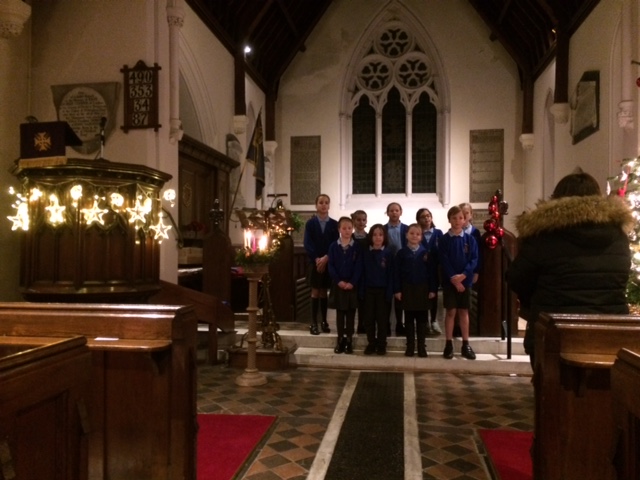 Christmas Lunch and FestivitiesOn 18th December all the children, staff, Governors and our school volunteers were treated to a Christmas lunch.  Thank you to our cook Carol and Gemma our server for a tasty lunch.In the afternoon, the children enjoyed a fun festive time playing games and eating more food.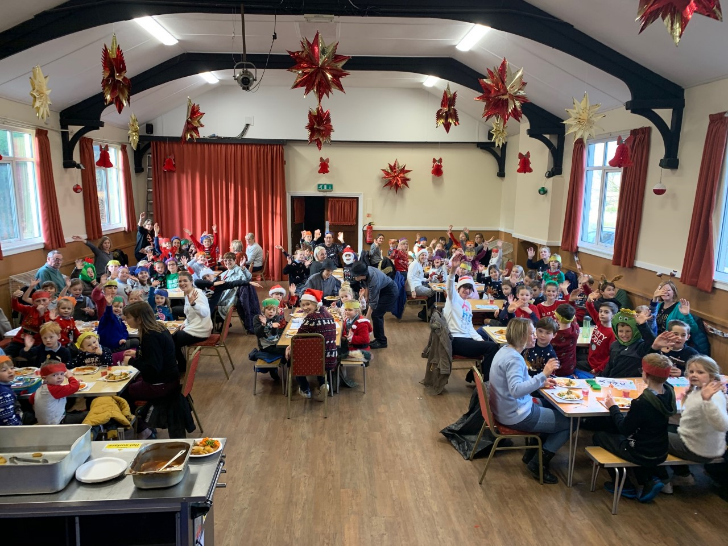 Christmas CrackerYear 5&6 played host to their parents on 18th December in an afternoon of poetry, carols and cracking Christmas fun!  The children had time for some festive fun and games before their parents arrived.  The event was organised by the wonderful Mrs Thomas who provided drinks and nibbles for the parents as well orchestrating the children's performances. Well done everyone!Snow Queen PantomimeOn 19th December, the children were entertained at Hertford Theatre to watch ‘The Snow Queen’ Pantomime.  The children really enjoyed the performance and their ice cream in the interval.  They thought the ‘snow’ that came down was magical! Our children were very amused to watch Mrs Frost (which was very apt!) who was asked to get up on stage and dance!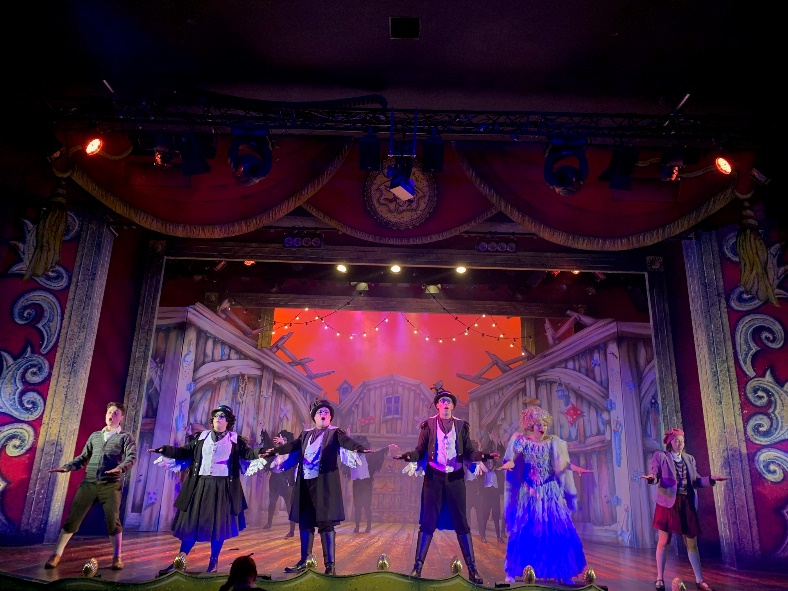 Christmas Service  Our term ended today, 20th December, with our Christmas Carol service at St Mary’s Church, Thundridge with the Year 6 children receiting their readings, the choir singing and the rest of the school and congregation singing carols.  It was a beautiful service as always which everyone thoroughly enjoyed.  Thank you to Sara McCrea for conducting the service.All staff wish you all a very Merry Christmas and a wonderful New YearWHAT’S GOING ON NEXT TERMWHAT’S GOING ON NEXT TERMMonday 6th JanuaryInset Day – School ClosedTuesday 7th JanuaryFirst Day of Spring TermLibrary – Year 1&2Wednesday 8th JanuarySPAG – Year 6 - Collect  4.30Thursday 9th JanuaryLabtots–Lunchtime Reception-Year 2Friday 10th JanuaryLibrary – Years 3-6WHAT’S ON LATERWHAT’S ON LATERMonday 13th JanuarySPAG – Year 6 - Collect 4.30Tuesday 14th JanuaryLibrary – Year 1&2Drama Club - lunchtimeChoir – Collect 4.30Wednesday 15th JanuarySPAG – Year 6 - Collect 4.30Friday 17th JanuaryLibrary – Years 3-617th-21st FebruaryHalf TermMonday 2nd -5th March Year 5&6 Bikeability Tuesday 3rd MarchCrucial Crew – Morning Thursday 26th MarchSome Juniors - Tag Rugby1st-5th JuneYear 5&6 School Journey – Isle of Wight Experience